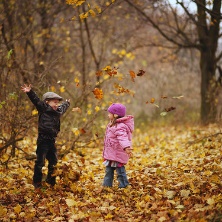          Осенние прогулкиЖизнь растений и животных подчинена сезонным изменениям природы, которые зависят от значительных колебаний солнечного света и температуры. Все живое хорошо приспособлено к этим изменениям, а потому имеет разные необычные формы и проявления жизнедеятельности, которые, конечно, могут заинтересовать ребёнка, если взрослый обратит на них его внимание, даст небольшие пояснения.Осенние прогулки позволяют наблюдать с ребёнком красивые разноцветные листья на деревьях и кустарниках, их яркий ковёр на зелёной траве, листопад во время ветра. По опавшим листьям можно ходить, слушать их шуршанье. Ещё интереснее собирать и рассматривать листья: багряные — у клёна, калины и рябины, ярко-жёлтые — у ясеня, липы, тополя. Интересно сравнить их с листьями сирени, которые даже осенью остаются зелёными. Можно собрать букет листьев, прогладить их дома горячим утюгом и поставить в вазу. Можно положить листья между страницами книги или старого журнала и засушить, чтобы потом сделать гербарий или панно.Во время прогулки взрослый может поиграть с ребёнком в подвижную игру на распознавание деревьев и кустарников: «Я буду тебе показывать лист, говорить слова, а ты должен быстренько найти, с какого дерева или куста упал этот лист, подбежать к нему, сказать его название. В осеннем лесу, если вы взяли ребёнка в поход за грибами, покажите ему, где и как они растут, скажите, как называются, чем различаются съедобные и несъедобные грибы. Не упустите случая полюбоваться мухомором в траве, опятами на пне, обратить внимание ребёнка на особый осенний запах в лесу, показать контраст зелёных елей и багряно-золотистого убора деревьев и кустарников.Помогите ребенку увидеть всю красоту природы. И самое главное помните, ежедневные прогулки очень важны для малыша, они укрепляют ребенка и способствуют хорошему развитию.                                                                                   